Crofton Junior School – Curriculum Knowledge OrganiserUnit of WorkScience – Physics – Year 3Science – Physics – Year 3Key StrandUnderstanding light and seeingUnderstanding light and seeingOverview of the Unit of WorkThis concept involves understanding how light and reflection affect sight.This concept involves understanding how light and reflection affect sight.Prior Learning & VocabularyYear 2 (materials): transparent, opaque, translucent Year 2 (materials): transparent, opaque, translucent Sticky KnowledgeWe need light to be able to see things. Light travels in a straight line. When light hits an object, it is reflected. If the reflected light hits our eyes, we can see the object. Some surfaces and materials reflect light well; other materials do not reflect materials well. Reflective materials can be very useful. The surfaces that reflect light best are smooth, shiny and flat. 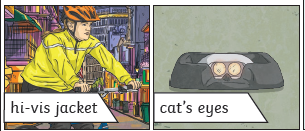 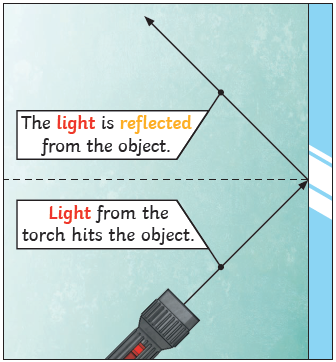 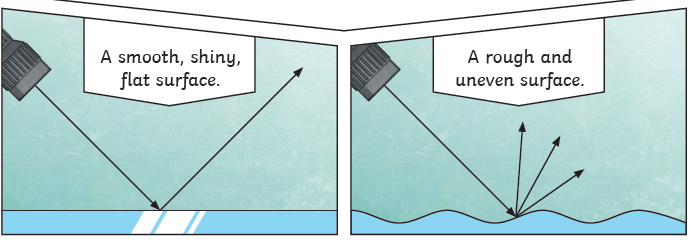 The pupils control the amount of light entering the eyes. If too much light enters, then it can damage the retina. To help protect the eyes, you can wear a hat with a wide brim and sunglasses with a UV rating. 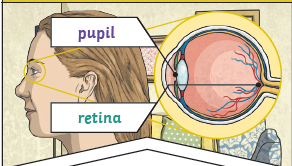 A shadow is caused when light is blocked by an opaque object. When a light source is to one side of an object, the shadow will appear on opposite side.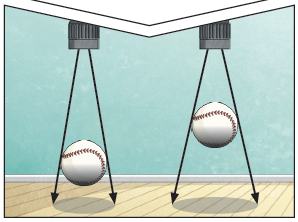 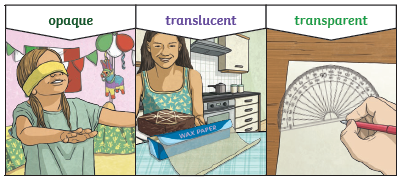 A shadow is caused when light is blocked by an opaque object. When a light source is to one side of an object, the shadow will appear on opposite side.New Vocabularylight, light source, names of light sources, dark/darkness, reflect, reflective, mirror, shadow, block, direct/direction, ray, retina, pupil light, light source, names of light sources, dark/darkness, reflect, reflective, mirror, shadow, block, direct/direction, ray, retina, pupil Post LearningYear 6 : Light Year 6 : Light 